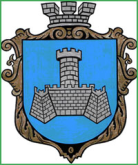 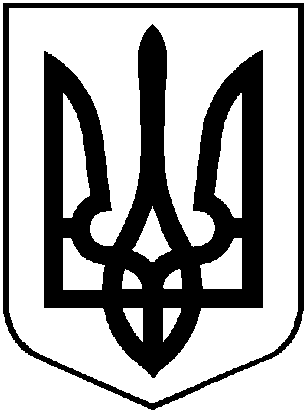 УКРАЇНАХМІЛЬНИЦЬКА МІСЬКА РАДАВІННИЦЬКОЇ ОБЛАСТІВиконавчий комітетР І Ш Е Н Н Я                                                                                                         проектвід “      ” жовтня 2019р.                                                                             №Про розгляд заяви щодо видачідублікату свідоцтва про право власності на житло, що знаходиться в м. Хмільнику  	Розглянувши заяву із додатками гр. Мельник В.М., щодо видачі дублікату свідоцтва про право власності на житло, що знаходиться в м. Хмільнику, відповідно до Закону України «Про державну реєстрацію речових прав на нерухоме майно та їх обтяжень», керуючись п.б  пп. 10 ст. 30, ч. 1 ст. 52, ст. 59 Закону України «Про місцеве самоврядування в Україні», виконавчий комітет Хмільницької міської ради В И Р І Ш И В : 1. Видати  дублікат свідоцтва про право власності на житло ( ½ частки квартири під номером 30, яка належала гр. Мельник Людмилі Михайлівні та гр. Будківському Іполіту Вікторовичу ), що розташоване в м. Хмільнику Вінницької області по вул. Лисенка, 17, спадкоємцю гр. Мельник Вадиму Михайловичу, в зв’язку із втратою оригіналу свідоцтва про право  власності на житло  від 22 липня 2009 року, виданого на підставі рішення виконавчого комітету Хмільницької міської ради від 18 лютого 2009 року № 91.Підстава: заява гр. Мельник Вадима Михайловича від 27.09.2019 року, публікація в газеті "Життєві обрії"  від 27.09.2019 р., витяг про реєстрацію в Спадковому реєстрі виданий приватним нотаріусом Юрчишиною О.П. від 28.03.2018р. №51400765. 2. Заявнику:- зареєструвати дублікат свідоцтва про право власності відповідно до  чинного законодавства України.Міський голова                                                    С.Б. Редчик